Kentucky Teen Court ProgramStudent Learning/Community Service OpportunityNorthern Kentucky Teen Court2023-2024 Sign-Up SheetPlease Print Legibly	SCHOOL: 										PRIMARY CONTACT: 									CONTACT E-MAIL: 									CONTACT PHONE: 									Northern Kentucky Teen CourtCommonwealth of KentuckyCourt of Justice  www.kycourts.net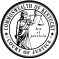 Northern Kentucky Teen CourtCampbell County District Court330 York Street; Newport, KYOffice: (859) 292-6322Fax: (859) 292-6361STUDENT NAMEEMAIL